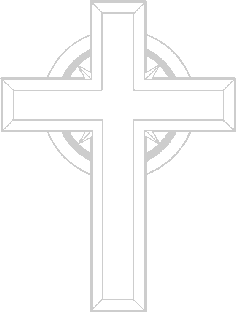 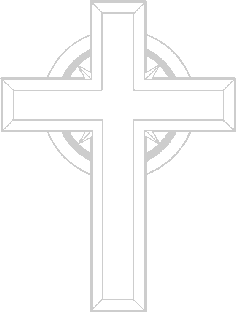 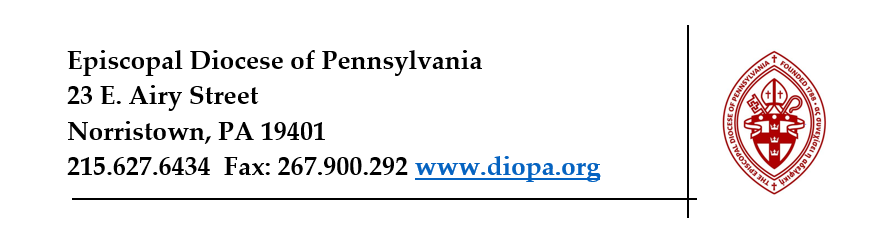 The Episcopal Diocese of Pennsylvania provides you with this prayer calendar as an intercessory tool.  We encourage you to use it daily to pray for the work and ministry of this diocese as well as of our companion diocese, for all clergy, lay people, committees, and programs. SUNDAY, JANUARY 10  DIOCESAN PROGRAMS: Episcopal Church Women DIOCESE OF GUATEMALA: Iglesia Episcopal San Miguel Arcangel, (Church of Saint Michael Archangel), Campo Dos Mariscos, The Rev. Laico Juan MejíaBrandywine DeaneryThe Very Rev. Richard Morgan, DeanMonday, January 11St. Francis‐in‐the‐Fields Church, SugartownThe Rev. Kevin Dellaria For additional copies, changes to the calendar or difficulties accessing the calendar online, contact at the Offices of the Diocese, tel. 215‐627‐6434, email mail@diopa.orgAccessing the Prayer Calendar OnlineGo to the Diocesan website at: http://www.diopa.org.Tuesday, January 12St. Jamesʹ Church, DowningtownThe Rev. John SymondsWednesday, January 13St. Johnʹs Church, CompassThe Rev. Dr. Nina George‐Hacker, FHC Thursday, January 14St. Johnʹs Church, ConcordThe Rev. Daniel HinkleFriday, January 15St. Markʹs Church, Honey BrookThe Rev. Kim GuiserThe Rev. Dr. Asha George GuiserSaturday, January 16                         Non‐Parochial and Retired Clergy The Rev. Joshua Aalan (R)The Rev. Mary Adebonojo (R) The Rev. Scott Albergate (R) The Rev. Jennie Anderson (N) The Rev. Dorothy Auer (R)The Rev. Vernon Austin, SSC (R)SUNDAY, JANUARY 17  DIOCESAN PROGRAMS: Diocesan History Committee DIOCESE OF GUATEMALA: Iglesia Episcopal San Jose, (Church of Saint Joseph), Campo Tres, Izabal, The Rev. Laico Juan MejíaMonday, January 18St. Paulʹs Church, ExtonThe Rev. Maxine Maddox DornemannTuesday, January 19St. Peterʹs Church ln the Great ValleyThe Rev. Abigail Crozier‐Nestlehutt The Rev. Christopher ExleyWednesday, January 20     Trinity Church, Coatesville The Rev. Sherry DeetsThe Rev. Joan WylieBucks DeaneryThe Very Rev. Michael Ruk, Dean   Thursday, January 21      All Saintsʹ Church, Fallsington The Rev. Sean SlackFriday, January 22Emmanuel Church, QuakertownThe Rev. Robin SmithSaturday, January 23                      Non‐Parochial and Retired Clergy The Rt. Rev. Allen Bartlett (R)The Rev. Sara Batson (R) The Rev. Judith Beck (R) The Rev. Phillip Bennett (R)The Rt. Rev. Charles Bennison, Jr. (R) The Rev. Robert Betts (R)The Rev. Patricia Bird (N) The Rev. Dr. C. Reed Brinkman(R) The Rev. Alan Broadhead (R)SUNDAY, JANUARY 24  DIOCESAN PROGRAMS: The Absalom Jones FundDIOCESE OF GUATEMALA: Iglesia Episcopal Todos los Santos, (Church of All Saints), Gualàn, The Rev. Eduvigis HernándezMonday, January 25Good Shepherd Church, HilltownThe Rev. George O. Master IITuesday, January 26Grace Church, HulmevilleThe Rev. Marlee NortonWednesday, January 27Church of the Holy Nativity, WrightstownThe Rev. Lisa KeppelerThursday, January 28 Church of the Incarnation, MorrisvilleThe Rev. Harriet KollinFriday, January 29Church of the Redeemer, AndalusiaSaturday, January 30                     Non‐Parochial and Retired Clergy The Rev. Rodger Broadley (R)The Rev. Robert Brown (R)The Rev. Arthur Brunner (R) The Rev. Kenneth Bullock (R)The Rev. Dr. Nancy Calhoun (N) The Rev. Dr. Robert Carlson (R) The Rev. John Carpenter (R)The Rev. Carol Chamberlain (R) The Rev. Robert Coble (R)The Rev. Milton Cole‐Duvall (R) The Rev. Donna Constant (R)SUNDAY, JANUARY 31 DIOCESAN PROGRAMS: Cathedral ChapterDIOCESE OF GUATEMALA: Iglesia Episcopal San Esteban,  (Saint Stephenʹs Church), Mariscos, The Rev. Marven JuárezMonday, February 1 Redemption Church, Southampton The Rev. Lori ExleyTuesday, February 2 St. Andrewʹs Church, YardleyThe Rev. Hilary GreerWednesday, February 3Church of St. James the Greater, BristolThe Rev. Marlee NortonThursday, February 4St. Jamesʹ Church, LanghorneThe Rev. Barbara KelleyFriday, February 5St. Lukeʹs Church, NewtownThe Rev. Ernest Curtin, Jr.Saturday, February 6 – Saint DominicNon‐Parochial and Retired ClergyThe Rev. Joe Cook (N)The Rev. Dr. Peyton Craighill, Ph.D (R) The Rev. Margaret Cunningham (R) The Rev. Cliff Cutler (R)*                          The Rev. Lynn Czarniecki (N)The Rev. Angus Davis (R) The Rev. Bancroft Davis (N)The Rev. A. Hugh Dickinson (R) The Rev. Richard Ditterline (R) The Rev. Timothy Dobbins (N) The Rev. A. Frank Donaghue (N) The Rev. Charles DuBois (R)The Rev. William Duffey, Ed.D. (R)SUNDAY, FEBRUARY 7 DIOCESAN PROGRAMS: Servant YearDIOCESE OF GUATEMALA: Iglesia Episcopal Santa Trinidad, (Church of the Holy Trinity), Cocales, The Rev. Marven JuárezMonday, February 8St. Paulʹs Church, DoylestownThe Rev. Daniel MooreTuesday, February 9St. Paulʹs Church, LevittownThe Rev. Sean SlackWednesday, February 10St. Philipʹs Church, New HopeThe Very Rev. Michael RukThursday, February 11        Trinity Church, Buckingham The Rev. Nancy DilliplaneFriday, February 12     Trinity Church, Solebury The Rev. Richard VinsonSaturday, February 13                    Non‐Parochial and Retired Clergy The Rev. Stanley Dull (R)The Rev. Elizabeth Eisenstadt‐Evans (N) The Rev. H. Barry Evans (R)The Rev. N. Dean Evans (R) The Rev. Dee Faison (N)The Rev. Dr. Richard Fenn (N) The Rev. Michael Fill (R)The Rev. Susann Fox (R) The Rev. William Fulks (R) The Rev. Sharline Fulton (R)The Rev. David Funkhouser (R) The Rev. Henry Galganowicz (R)SUNDAY, FEBRUARY 14 DIOCESAN PROGRAMS: Youth Ministry DIOCESE OF GUATEMALA: Mision Oquen, The Rev. Jorge GómezDelaware DeaneryThe Very Rev. Ted Thompson, Acting Dean Monday, February 15 Christ Church, Media The Rev. Ernie GalazTuesday, February 16   Christ Church, Ridley Park The Rev. Jane GoberWednesday, February 17   Holy Comforter Church, Drexel Hill    The Rev. Thomas EoyangThursday, February 18Incarnation Holy Sacrament Church, Drexel HillThe Rev. Benjamin WallisThe Rev. Diane FasionFriday, February 19                    Church of the Redeemer, Springfield The Rev. Jon ClodfelterSaturday, February 20                 Non‐Parochial and Retired Clergy The Rev. Albutt Gardner (R)The Rev. Edward Garrigan (R) The Rev. Timothy Gavin (N) The Rev. Ludwick Gooding (R) The Rev. Rena Graves (R)The Rt. Rev. Frank Griswold (R) The Rev. Marlene Haines (R)SUNDAY, FEBRUARY 21   DIOCESAN PROGRAMS: Diocesan CouncilDIOCESE OF GUATEMALA: Iglesia Episcopal San Mateo, (Saint Matthewʹs Church), Morales, The Rev. Sacramento NiassacaMonday, February 22St. Albanʹs Church, Newtown SquareThe Rev. Matthew Dayton-WelchTuesday, February 23St. Jamesʹ Church, Prospect ParkThe Rev. Jessie ThompsonWednesday, February 24                             Church of St. John the Evangelist, Essington The Rev. Jessie ThompsonThursday, February 25St. Maryʹs Church, ChesterThe Rev. Deirdre WhitfieldFriday, February 26St. Michaelʹs Church, YeadonThe Rev. Jordan CassonSaturday, February 27Non‐Parochial and Retired ClergyThe Rev. Dr. Daniell Hamby (R)The Rev. Dr. Autumn Hardenstine (R) The Rev. T. James Hargrove (N)The Rev. Richard Hawkins (R)The Rev. Theodore Henderson, Jr. (R) The Rev. Marisa Herrera (R)The Rev. Terrence Highland (R) The Rev. David Hockensmith (R) The Rev. Anne Hockridge (N) The Rev. Michael Hoffacker (R)The Rev. Dr. Melford (Bud) Holland (R) The Rev. John Houghton, Ph.D (N)SUNDAY, FEBRUARY 28 DIOCESAN PROGRAMS: Philadelphia Theological Institute DIOCESE OF GUATEMALA: Iglesia Episcopal San Miguel y Todos los Angeles, (Church of St. Michael and All Angels), Bananera, The Rev. Rev. Sacramento NiassacaMonday, March 1St. Paulʹs Church, ChesterThe Rev. Marjorie OughtonTuesday, March 2St. Stephenʹs Church, Clifton HeightsThe Rev. Jon ClodfelterWednesday, March 3St. Stephenʹs Church, NorwoodThe Rev Hentzi ElekThursday, March 4 Trinity Church, Boothwyn The Rev. Dr. Paul GitimuFriday, March 5Trinity Church, SwarthmoreThe Very Rev. Ted ThompsonThe Rev. Paula Lawrence‐Wehmiller The Rev. Bill NorthSaturday, March 6                   Non‐Parochial and Retired Clergy     The Rev. A. Lawrie Hurtt (N) The Rev. John Inman, Jr. (R) The Rev. Bruce Jacobson (R) The Rev. Stephen Jacobson (R) The Rev. Ronald Jaynes (R) The Rev. Dorothy Jessup (R)SUNDAY, MARCH 7 DIOCESAN PROGRAMS: Union of Black EpiscopaliansDIOCESE OF GUATEMALA: Iglesia Episcopal San Antonio, (Saint Anthonyʹs Church), Sejà, Rio Dulce, The Rev. Deacon Juan YatMerion DeaneryThe Very Rev. Barry Harte, DeanMonday, March 8 All Saintsʹ Church, WynnewoodThe Rev. Edward RixTuesday, March 9Christ Church, IthanWednesday, March 10Church of the Good Shepherd, RosemontThe Rev. Dr. Kyle BabinThursday, March 11Church of the Holy Apostles, Penn WynneThe Rev. James StambaughFriday, March 12Church of the Redeemer, Bryn MawrThe Rev. Peter Vanderveen The Rev. Jo Ann JonesThe Rev. Michael PalmisanoSaturday, March 13Non‐Parochial and Retired Clergy The Rev. E. Michaella Keener (R)The Rev. Arthur Kelly (R)The Rev. Dr. Flora Keshgegian, Ph.D. (R) The Rev. John Kim (R)SUNDAY, MARCH 14 DIOCESAN PROGRAMS: Finance CommitteeDIOCESE OF GUATEMALA: Iglesia Episcopal San Felipe, (Saint Philipʹs Church), San Felipe de Lara, The Rev. José Inés GarcíaMonday, March 15              Church of St. Asaph, Bala Cynwyd The Rev. Barry HarteThe Rev. Barbara BriggsTuesday, March 16St. Christopherʹs Church, GladwyneThe Rev. Hillary RainingThe Rev. Callie SwanlundWednesday, March 17St. Davidʹs Church, RadnorThe Rev. W. Franklin Allen The Rev. Elizabeth ColtonThe Rev. Ken McCaslinThe Rev. Maurice Dyer   The Rev. Emily Zimbrick-Rogers  Thursday, March 18 - Hildegard of BingenNevil Memorial Church of St. GeorgeThe Rev. Joel DanielsFriday, March 19St. Johnʹs Church, Lower MerionThe Rev. Frank WallnerSaturday, March 20Non‐Parochial and Retired ClergyThe Rev. Richard Kirk (R) The Rev. Carl Knapp (R)The Rev. Elizabeth Kostic (R) The Rev. David Laquintano (N) The Rev. James Larsen (R)SUNDAY, MARCH 21 DIOCESAN PROGRAMS: The Anglican Studies Program at the Lutheran Theological Seminary of PhiladelphiaDIOCESE OF GUATEMALA: Catedral Iglesia Episcopal Santiago Apostol, (Cathedral Church of Saint James), Guatemala City, The Rev. Ramón OralleMonday, March 22St. Martinʹs Church, RadnorTuesday, March 23St. Maryʹs Church, ArdmoreThe Rev. Sean LanniganWednesday, March 24St. Maryʹs Church, WayneThe Rev. Joseph SmithMontgomery DeaneryThe Very Rev. Lynn Hade, DeanThursday, March 25Church of the Advent, HatboroThe Very Rev. Lynn HadeFriday, March 26All Hallowsʹ ChurchThe Rev. Mary McCulloughSaturday, March 27Non‐Parochial and Retired Clergy The Rt. Rev. Edward Lee, Jr. (R) The Rev. Denise Leo (R)The Rev. Barbara Lewis (R) The Rev. Vincent Liddle (R)SUNDAY, MARCH 28DIOCESAN PROGRAMS: Episcopal AcademyDIOCESE OF GUATEMALA: (St. James Episcopal Church at the Cathedral), Guatemala City, The Rev. Laurens MacMarlinMonday, March 29Church of the Holy Nativity, RockledgeThe Rev. Michael RauTuesday, March 30Episcopal Diocese of PA		The Rev. Canon Kirk Berlenbach		The Rev. Canon Betsy Ivey 		The Rev. Canon Arlette D. Benoit Joseph		The Rev. Canon Toneh Smyth		The Rev. Canon Shawn WamsleyWednesday, March 31 Church of the Messiah, GwyneddThe Rev. Keith MarshThursday, April 1Church of Our Saviour, Jenkintown The Rev. Eric BondFriday, April 2St. Anneʹs Church, AbingtonThe Rev. Winston SmithSaturday, April 3Non‐Parochial and Retired ClergyThe Rev. Jeffrey Liddy (R) The Rev. Otto Lolk (R)The Rev. W. Morris Longstreth (R) The Rev. Bernard Maguire, III (R) The Rev. John Martin (R)The Rev. Robin Martin (R)The Rev. George Master (R)The Rev. Koshy Mathews (R)The Rev. Dr. Glenn Matis (R)The Rev. Malcolm McGuire (R) The Rev. Mary Jo Melberger (R) SUNDAY, April 4 DIOCESAN PROGRAMS: Resolutions CommitteeDIOCESE OF GUATEMALA: Iglesia Episcopal San José el Exodo, (Church of St. Joseph of the Exodus), Guatemala City, The Rev. Deacon Rodolfo SaavedraMonday, April 5St. Dunstanʹs Church, Blue BellThe Rev. David RiversTuesday, April 6St. Johnʹs Church, Huntingdon ValleyThe Rev. Eric BondWednesday, April 7St. Matthewʹs Church, Maple GlenThe Rev. Peter StubeThursday, April 8St. Paulʹs Church, Elkins ParkThe Rev. Paul ReidThe Rev. Simpson CoriolanFriday, April 9St. Peterʹs Church, Glenside The Rev. Emily Richards The Rev. Laura PalmerSaturday, April 10 Non‐Parochial and Retired ClergyThe Rev. Robert Mellon (R)The Rt. Rev. Rodney Michel (R) The Rev. Dr. John Midwood (R)The Rev. Richard Miller (R) The Rev. Robert Miller (R)The Rev. Joy Mills, M.Div (R) The Rev. Elsa Mintz (R)The Rev. Thomas Monnat (R) The Rev. Charles Moore (R) The Rev. Christopher Moore (R)SUNDAY, APRIL 11 DIOCESAN PROGRAMS: Commission on Ministry DIOCESE OF GUATEMALA: Iglesia Episcopal San Juan Bautista, (Church of Saint John the Baptist), Guatemala City, The Rev. Hugo PadillaMonday, April 12St. Thomasʹ Church, WhitemarshThe Rev. Paul BriggsThe Rev. Tim SteevesThe Rev. Linda Kerr Tuesday, April 13  Trinity Church, Ambler The Rev. Emmanuel Williamson  Pennypack DeaneryThe Very Rev. Samuel Murangi, DeanWednesday, April 14                                                           All Saintsʹ, Rhawnhurst                                                  The Rev. Timothy GriffinThursday, April 15All Saintsʹ Church, TorresdaleThe Rev. Jay WaltonFriday, April 16Emmanuel Resurrection Church, HolmesburgThe Rev. Samuel MurangiSaturday, April 17                     Non‐Parochial and Retired Clergy The Rev. E.F. Michael Morgan, Ph.D. (R) The Rev. Dr. James Morris (R) The Rev. Kell Morton (R)The Rev. Christine Mottl, BCC (R)SUNDAY, APRIL 18 DIOCESAN PROGRAMS: Episcopal Community Services DIOCESE OF GUATEMALA: Iglesia Episcopal San Pedro y San Pablo, (Saint Peter and Saint Paulʹs Church), Guatemala City,The Rev. Eddy GarciaMonday, April 19Free Church of St. JohnThe Rev. Dr. Joseluis MembaTuesday, April 20Grace Church and the IncarnationThe Rev. Brian G. RallisonWednesday, April 21Holy Innocents St. Paulʹs Church, TaconyThe Rev. Brian G. RallisonThursday, April 22La Iglesia de Cristo y San Ambrosio ChurchThe Rev. Dr. Joseluis MembaFriday, April 23St. Andrewʹs‐in‐the‐Field Church, SomertonThe Rev. Lori ExleySaturday, April 24Non‐Parochial and Retired ClergyThe Rev. Canon Paul Mottl (N) The Rev. Cicely Anne Murray (R)  The Rev. Alan Neale (R)The Rev. L. Stephen Nelson (R) The Rev. Michael Newman (R) The Rev. Richard Newman (R) The Rev. John Obenchain (R) The Rev. Gary Partenheimer (N) The Rev. Richard Partington (R) The Rev. Deborah Payson (R) The Rev. S. Walton Peabody (R)SUNDAY, APRIL 25DIOCESAN PROGRAMS: Soul Support Spiritual Growth Resources CommitteeDIOCESE OF GUATEMALA: Iglesia Episcopal Cristo Rey,  (Church of Christ the King), Guatemala City, The Rev. Alfredo Corzo Monday, April 26St. Gabrielʹs ChurchThe Rev. Michael GiansiracusaTuesday, April 27Memorial Church of St. Luke, BustletonThe Rev. Dr. Timothy GriffinWednesday, April 28St. Markʹs Church, Frankford Thursday, April 29 Trinity Church, Oxford Schuylkill DeaneryThe Very Rev. Martini Shaw, DeanFriday, April 30African Episcopal Church of St. ThomasThe Very Rev. Martini Shaw The Rev. Dr. Sadie MitchellSaturday, May 1Non‐Parochial and Retired ClergyThe Rev. Michael Pearson (R) The Rev. Clifford Pike (R)SUNDAY, MAY 2 DIOCESAN PROGRAMS: Diocesan Coordinator for Episcopal Relief and Development, Linda MillerDIOCESE OF GUATEMALA: Iglesia Episcopal Espiritu Santo, (The Church of the Holy Spirit), Guatemala City, The Rev. Iván del CidMonday, May 3 Calvary St. Augustine Church The Rev. Harry WhiteTuesday, May 4Church of the Holy Apostles and the MediatorWednesday, May 5Philadelphia Episcopal CathedralThe Very Rev. Judith Sullivan The Rev. Dr. Phillip BennetThe Rev. Dr. Charles HowardThursday, May 6Church of St. Andrew and St. MonicaThe Rev. Dr. Samuel Adu‐AndohFriday, May 7St. George St. Barnabas ChurchThe Rev. Dr. Robert MagoolaSaturday, May 8Non‐Parochial and Retired ClergyThe Rev. Dr. Thomas Platt (R) The Rev. James Proud (R)The Rev. Judith Ray‐Parichy (R) The Rev. Thomas Reed (R)The Rev. Canon W. Gordon Reid (R) The Rev. Susan Richards (R)The Rev. F. Anne Ritchings (R) The Rev. Christine Ritter (R)SUNDAY, MAY 9DIOCESAN PROGRAMS: Society of the Protestant Episcopal Church for the Advancement of ChristianityDIOCESE OF GUATEMALA: Iglesia Episcopal Santo Tomas Apôstol, (Saint Thomasʹ Apostle Church), San Miguel Petapa, The Rev. Deacon Lillian MelgarMonday, May 10                            Church of St. James, KingsessingThe Rev. Dr. Robert MagoolaTuesday, May 11St. Maryʹs Church, Hamilton VillageThe Rev. Mariclair Partee Carlsen Southwark DeaneryThe Very Rev. Gordon Reid, DeanWednesday, May 12Christ Church, PhiladelphiaThe Rev. Timothy Safford The Rev. Susan Richardson       Thursday, May 13                         Gloria Dei Church 		The Rev. Koshy MatthewsFriday, May 14Church of the Holy Trinity, Rittenhouse SquareThe Rev. John Gardner The Rev. Rachel GardnerSaturday, May 15Non‐Parochial and Retired ClergyThe Rev. Barbara Rivers (R) The Rev. Joseph Rivers, III (R)The Rev. Dr. J. Robin Robb (R)                   ldThe Rev. Terence Roper (R)SUNDAY, MAY 16 DIOCESAN PROGRAMS: Youth Ministry LeadersDIOCESE OF GUATEMALA: Iglesia Episcopal Jesus de las Palmas, (Church of Jesus of the Palms), Cuilapa, The Rev. Juan José SalazarMonday, May 17St. Clementʹs ChurchThe Rev. Richard AltonTuesday, May 18Church of St. Luke and the EpiphanyWednesday, May 19St. Markʹs Church, PhiladelphiaThe Rev. Sean Mullen The Rev. Nora Johnson  The Rev. Joseph WildsmithThursday, May 20St. Maryʹs Church, PhiladelphiaThe Rev. Modayil PhillipsFriday, May 21St. Peterʹs Church, PhiladelphiaThe Rev. Claire Nevin‐Field The Rev. Sarah HedgisSaturday, May 22Non‐Parochial and Retired ClergyThe Rev. Lorne Ruby (R)The Rev. Glyn Ruppe‐Melnyk (R) The Rev. Carlos Santos‐Rivera (R) The Rev. Douglas Scott (R)The Rev. Canon James Shannon (R)SUNDAY, MAY 23DIOCESAN PROGRAMS: Standing CommitteeDIOCESE OF GUATEMALA: Iglesia Episcopal Santa María Ia Virgen, (Church of the Virgin Saint Mary), Escuintla, The Rev. Luis FloresMonday, May 24St. Simon the Cyrenian ChurchTuesday, May 25Trinity Memorial ChurchThe Rev. Donna MareeValley Forge DeaneryThe Very Rev. Kathy Andonian, DeanWednesday, May 26 All Saintsʹ Church, Norristown The Rev. Sandra Etemad The Rev. Geoffrey WestThursday, May 27The Church of St. Mary at Calvary, WarwickThe Rev. Thomas McClellanFriday, May 28Christ Church, Old SwedesThe Rev. Richard BaumannSaturday, May 29Non‐Parochial and Retired ClergyThe Rev. Warren Shaw (R) The Rev. William Shepherd (R)The Rev. Edmund Sherrill, II (N) The Rev. Edward Shiley (R)The Rev. Canon Peter Sipple (R) The Rev. John Smart (R)SUNDAY, MAY 30 DIOCESAN PROGRAMS: Stevick Diocesan Theological Library DIOCESE OF GUATEMALA: Iglesia Episcopal La Anunciaciôn, (Church of the Annunciation), Santa Lucia, Cotzumalguapa, The Rev. Luis CuyúnMonday, May 31 Christ Church, PottstownThe Rev. Joshua CalerTuesday, June 1Church of the Epiphany, RoyersfordThe Rev. Beth HixonWednesday, June 2Church of the Holy Spirit, HarleysvilleThe Rev. Kathryn AndonianThe Rev. Johnine V. ByrerThursday, June 3Church of St. Augustine of Hippo, NorristownFriday, June 4St. James Church, CollegevilleThe Rev. William SowardsThe Rev. Louis SteffenhagenSaturday, June 5Non‐Parochial and Retired ClergyThe Rev. Dr. Lula Grace Smart (R) The Rev. Dr. Richard Smiraglia (N) The Rev. Ann Robb Smith (R)The Rev. Canon Edwin Smith (R) The Rev. H. Gregory Smith (R) The Rev. Richard Smith, Jr. (R) The Rev. Robert Smith (R)The Rev. Samuel Smith (N) The Rev. Stephen Snider (R)SUNDAY, JUNE 6 DIOCESAN PROGRAMS: Seaman’s Church Institute DIOCESE OF GUATEMALA: Iglesia Episcopal La Ascenciôn, (Church of the Ascension), Patulul, The Rev. Luis CuyúnMonday, June 7Church of St. Jude and the Nativity, Lafayette HillThe Rev. Christina NordTuesday, June 8St. Paulʹs Church, OaksThe Rev. Daniel OlsenWednesday, June 9St. Peterʹs Church, PhoenixvilleThe Rev. Samuel Kirabi Ndungu Thursday, June 10Trinity Church, Gulph MillsThe Rev. Stephen Moore Friday, June 11Washington Memorial ChapelSaturday, June 12Non‐Parochial and Retired ClergyThe Rev. James Squire (N) The Rev. E. Kyle St. Claire (R)The Rev. Storm Swain, Ph.D. (N) The Rev. Phyllis Taylor (R)SUNDAY, JUNE 13 DIOCESAN PROGRAMS: Anti‐Racism CommissionDIOCESE OF GUATEMALA: Iglesia Episcopal Santa Marta de Betania, (Church of Saint Martha of Bethany), Mazatenango,  The Rev. Luis CuyúnWissahickon DeaneryThe Very Rev. Dr. Bonnie McCrickard, DeanMonday, June 14George W. South Memorial Church of the AdvocateTuesday, June 15Church of the AnnunciationThe Rev. Otto Lolk (R)Wednesday, June 16Christ Church and St. MichaelʹsThursday, June 17Memorial Church of the Good Shepherd, East FallsThe Rev. Ike MillerFriday, June 18Grace Epiphany Church, Mt. AiryThe Rev. Jim LittrellSaturday, June 19Non‐Parochial and Retired ClergyThe Rev. James Taylor (N) The Rev. Louis Temme (R)                               The Rev. Frank Toia (R)The Rev. William Andre Trevathan (R) The Rev. James Trimble (R)SUNDAY, JUNE 20 DIOCESAN PROGRAMS: Middle East Study Group DIOCESE OF GUATEMALA: Iglesia Episcopal San Juan Apostol, (Church of Saint John the Apostle), Chichicastenango, The Rev. Heber RuízMonday, June 21House of Prayer ChurchThe Rev. Stephen NjengaTuesday, June 22Church of St. Alban, RoxboroughThe Rev. Paul AdlerWednesday, June 23St. Davidʹs Church, ManayunkThe Rev. Frank WallnerThursday, June 24 St. Lukeʹs Church, GermantownThe Rev. David MorrisThe Rev. Lorna WilliamsFriday, June 25Church of St. Martin‐in‐the‐Fields, Chestnut HillThe Very Rev. Jarrett Kerbel The Rev. Carol DuncanThe Rev. Anne ThatcherThe Rev. Barbara BallengerSaturday, June 26Non‐Parochial and Retired ClergyThe Rev. Richard Ullman (R) The Rev. P. Linwood Urban (R)The Rev. R. Sherwood Van Atta (R)The Rev. Robin Van Horn‐Schwoyer (R) The Rev. Anthony Vanucci (R)The Rev. Canon James Von Dreele (R) The Rev. J. Alfred Wade (N)SUNDAY, JUNE 27 DIOCESAN PROGRAMS: UTO Custodians, United Thank OfferingDIOCESE OF GUATEMALA: Iglesia Episcopal Santa Maria, Madre de Dios, (Saint Mary, Mother of God), Solola, The Rev. Alberto CucMonday, June 28- Saint JohnSt. Maryʹs Church, Cathedral RoadThe Rev. Peter CareyTuesday, June 29St. Paulʹs Church, Chestnut HillThe Rev. Canon Albert OgleThe Rev. Daniel KlineWednesday, June 30St. Timothyʹs Church, RoxboroughThe Rev. Bonnie McCrickardBrandywine DeaneryThe Very Rev. Richard Morgan, DeanThursday, July 1Church of the Advent, Kennett SquareThe Rev. Nancy Hauser The Rev. Gregory WilsonFriday, July 2Church of the Ascension, ParkesburgThe Rev. Jill LaRoche WikelSaturday, July 3Non‐Parochial and Retired ClergyThe Rev. Winston Welty (R)The Rev. Henry Williams (R)The Rev. Randolph Williamson (R) The Rev. Dr. Charles Wissink (R)SUNDAY, JULY 4DIOCESAN PROGRAMS: Widows CorporationDIOCESE OF GUATEMALA: Iglesia Episcopal San Martin Obispo de Tours, (Saint Martin Bishop of Tours), Totonicapan, The Rev. Heber RuízMonday, July 5Church of the Good Samaritan, PaoliThe Very Rev. Richard MorganThe Rev. Benjamin Capps   The Rev. Jeffrey Moretzsohn Tuesday, July 6Church of the Holy Trinity, West ChesterThe Rev. Paul HuntWednesday, July 7St. Andrewʹs Church, West VincentThe Rev. Tommy ThompsonThursday, July 8St. Christopherʹs Church, OxfordThe Rev. Dr. Mary Ann MertzFriday, July 9St. Francis‐in‐the‐Fields Church, SugartownThe Rev. Kevin DellariaSaturday, July 10Non‐Parochial and Retired ClergyThe Rev. Dr. Kenneth Wissler (R) The Rev. Canon Nancy Wittig (R) The Rev. Dr. Howard Wood (R) The Rev. William Wood, III (R) The Rev. James Wynn (R)The Rev. Albert Zug (N)*Individuals will be retiring in early 2021